TD n°8 – Paysages et imaginaires      Objectif : être capable de nommer les grands types de végétations naturelles et les imaginaires qu’ils provoquent1ère heure : compléter diaporama et tableau ci-dessous		2ème heure : faire des recherches / imaginaires et paysagesLa végétation naturelle est liée aux différents milieux, essentiellement les climats (températures et précipitations), mais aussi la nature des solsZONESZONE CHAUDEZONE CHAUDEZONE CHAUDEZONE TEMPEREEZONE TEMPEREEZONE TEMPEREEZONE FROIDEZONE MONTAGNARDELes grands types de climatsClimat équatorialClimat tropicalClimat désertique chaudClimat méditerranéenClimat océaniqueClimat continentalClimat désertique froidClimat montagnardLes végétations naturellesForêt denseSavane (verte ou jaune) ou steppe/brousseOasisMaquis ou garrigueLandePrairie continentale ou steppe ou taïgaAucune ou toundraForêt de feuillus / de conifères …Description de cette végétation / nom synonyme Exemple de représentation schématisée (ou dessin personnel)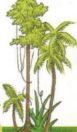 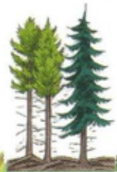 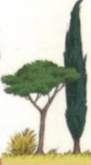 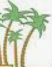 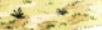 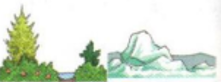 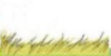 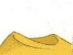 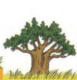 Forêt denseSavane (verte ou jaune) ou steppe/brousseOasisMaquis ou garrigueLandePrairie continentale ou steppe ou taïgaAucune ou toundraForêt de feuillus / de conifères …Les références culturelles trouvées : - films/ séries/romans…- hommes ou femmes (personnages fictifs ou réels)- autres « images » liées à l’imaginaire